Bishopton Curriculum Overview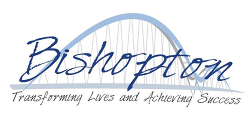 Welcome to Year 10  and 11 CitizenshipBishopton Curriculum OverviewWelcome to Year 10  and 11 CitizenshipWhat will your child be learning?
Students are introduced to key citizenship issues which helps them develop a practical understanding of what it means to be a citizen today.Students will gain knowledge of democracy, government and law. Which prepares them for engaging positively with the public.  Key themes pupils will investigate are: Life in modern BritainRights and responsibilitiesPolitics and participation The idea around the themes is that students develop the ability to create sustained, well balanced arguments.How you know your child is making progress?Student work will be assessed through verbal and written feedback, where they will be given feedback on their strengths and suggested improvements to further improve their knowledge and understanding.Students will be expected to engage with teacher feedback and make improvements to their work. Students will have assessment opportunities to show progress each term. What will students be assessed on?Students will be assessed by their ability to recall information, develop and share their own opinions by having open discussions where they can show tolerance and understanding of other people’s views and beliefs. Students will also be assessed on their ability to investigate, analyse, and conclude their findings.  Students will complete mock assessments; Year 11 pupils will start their journey in exam preparation.Revision at KS4To further support with GCSE’s every student is invited to attend a revision night which will take place each Wednesday for 1 hour from 14.30pm. Key Terms:ResearchDevelopReflectDebateDemocracyRule of lawHuman RightsInvestigate British ValuesParliamentCitizens’ RightsFurther Reading To encourage our students to develop their love for reading as well as their reading skills, we want them to read more widely and to read more often.During the academic year students will be given revision books to keep and help support with the subject themes but also complete reading challenges looking into global affairs during their early work tasks.  We have also launched our Reading Passport Scheme, where students collect stamps for completing a range of activities. To support class work students could research around the topic of:Parliament and the government. The royal family.The UK law and citizens rights. Change.orghttp://www.hodderplus.co.uk/myrevisionnotes/gcse-citizenship/index.aspShould you require any further information or would like some support to help prepare and revise with your child, please contact Miss Walsh 01642 566369.